Mit meiner Unterschrift bestätige ich ehrenwörtlich, dass alle genannten TeilnehmerInnen an meiner Studie teilgenommen haben. Ich bin mir darüber im Klaren, dass eine zufällige Überprüfung der Angaben erfolgen kann. ______________________________Unterschrift, Datum VPS - Auflistung der StudienteilnehmerInnen 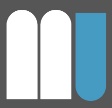 VPS - Auflistung der StudienteilnehmerInnen                                         Studiennummer:   Name, Vorname:Name, Vorname:Matrikelnr.:Emailadresse/Telefonnummer:Emailadresse/Telefonnummer:VPS im Ausmaß von:Titel/Thema der Studie: Titel/Thema der Studie: Bitte alphabetisch sortieren!Bitte alphabetisch sortieren!Bitte alphabetisch sortieren!Bitte alphabetisch sortieren!Bitte alphabetisch sortieren!Bitte alphabetisch sortieren!Bitte alphabetisch sortieren!Nachname, VornameNachname, VornameMatrikelnummerNachname, VornameNachname, VornameNachname, VornameMatrikelnummer118219320421522623724825926102711281229133014311532163317343551365237533854395540564157425843594460456146624763486449655066